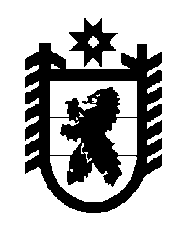 Российская Федерация Республика Карелия    УКАЗГЛАВЫ РЕСПУБЛИКИ КАРЕЛИЯО внесении изменений в состав Комиссии по вопросам помилования на территории Республики Карелия Внести в состав Комиссии по вопросам помилования на территории Республики Карелия, утвержденный постановлением Председателя Правительства Республики Карелия от 1 февраля 2002 года № 26 "Об утверждении Положения о Комиссии по вопросам помилования на территории Республики Карелия и ее состава"  (Собрание законодатель-ства Республики Карелия, 2002, № 2, ст.179, 191; № 6, ст.721; № 10, ст.1266; 2003, № 8, ст.925; 2004, № 1, ст.51; 2006, № 2, ст.148; № 11, ст.1326; 2008, № 4, ст.441; № 12, ст.1522; 2009, № 2, ст.141; 2010, № 5, ст.509; № 9, ст.1090; № 10, ст.1266; № 11, ст.1410; 2012, № 2, ст.233), следующие изменения:1) включить в состав Комиссии Баева Вячеслава Геннадьевича – Руководителя Администрации Главы Республики Карелия, назначив его председателем Комиссии; 2) исключить из состава Комиссии Хлебалина В.А.          Глава Республики  Карелия                                                               А.П. Худилайненг. Петрозаводск12 июля 2012 года№ 90